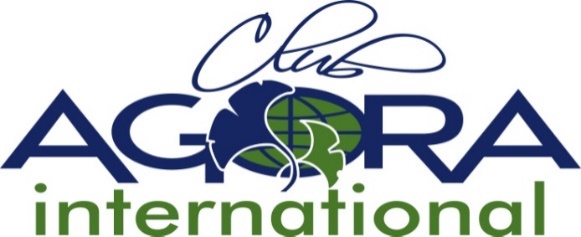 3. DIRECTORY  INFORMATION FORM 20…-20…Please complete and return to the ACI Secretary before the 30th June by mail secretary@agoraclubinternational.com AC COUNTRY : ……………………………..NATIONAL BOARD 20… 20…(name, address, phone, mobile, email address)AC COUNTRY : ……………………………..NATIONAL BOARD 20… 20…(name, address, phone, mobile, email address)PRESIDENTVICE PRESIDENTIMMEDIATE PAST PRESIDENTSECRETARYTREASURERADDITIONAL INFORMATIONADDITIONAL INFORMATIONTotal number of clubs at date of your last national AGM 20…- 20…Number of active members at the time of your last national AGM 20…-20…Names of new Clubs chartered in the year  20…-20… ( between dates of previous and last national AGM )Names of clubs in formation 20… -20… …(next Agora year)Date of AGM 20…(next year)Town of AGM 20…(next year)National website or blog